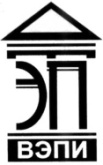 Автономная некоммерческая образовательная организациявысшего образования«Воронежский экономико-правовой институт»(АНОО ВО «ВЭПИ»)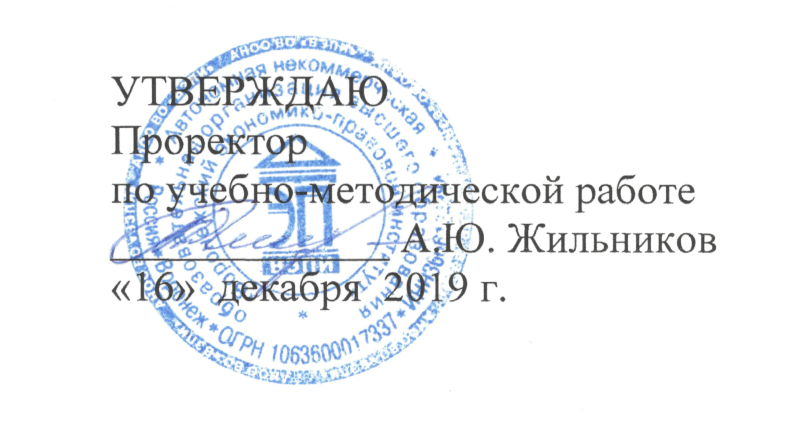 ЮРИДИЧЕСКАЯ КЛИНИКА АНОО ВО «ВЭПИ»ПРОГРАММА ПРАКТИКИВид практики 	учебная		(наименование вида практики)Тип практики 	юридическое консультирование		(наименование типа практики)Направление подготовки 	40.04.01 Юриспруденция		(код и наименование направления подготовки)Направленность (профиль) 	Правоохранительная		(наименование направленности (профиля))Квалификация выпускника 	Магистр		(наименование квалификации)Форма обучения 	Очная, заочная		(очная, очно-заочная, заочная)Воронеж2019Программа учебной практики (юридическое консультирование) по направлению подготовки 40.04.01 «Юриспруденция» (направленность (профиль) Правоохранительная) определяет планируемые результаты обучения по практике – знания, умения, навыки и (или) опыт деятельности, характеризующие этапы формирования компетенций и обеспечивающие достижение планируемых результатов обучения по практике.Настоящая программа практики является составной частью основной профессиональной образовательной программы – образовательной программы высшего образования по направлению подготовки 40.04.01 Юриспруденция (направленность (профиль) Правоохранительная) и соответствует требованиям:1. Приказа Минобрнауки России от 27.11.2015 № 1383 «Об утверждении Положения о практике обучающихся, осваивающих основные профессиональные образовательные программы высшего образования»;2. Приказа Минобрнауки России от 05.04.2017 № 301 «Об утверждении Порядка организации и осуществления образовательной деятельности по образовательным программам высшего образования – программам бакалавриата, программам специалитета, программам магистратуры»;3. Федерального государственного образовательного стандарта высшего профессионального образования по направлению подготовки 030900 Юриспруденция (квалификация (степень) «магистр»).Программа практики обсуждена и одобрена решением кафедры уголовного права и криминологии Протокол от «13»   ноября   . № 2   Программа практики обсуждена и одобрена решением кафедры уголовного процесса и криминалистики Протокол от «13»   ноября   . № 2   Программа практики рассмотрена на заседании Ученого совета Протокол от «18» ноября  . № 6   Составитель: кандидат юридических наук,доцент кафедры Уголовного процесса и криминалистики АНОО ВО 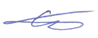 «Воронежский экономико-правовой институт»                                                                                 А.Н. БогомоловРецензенты: доктор юридических наук,профессор, профессор кафедры Уголовного права и криминологииАНОО ВО «Воронежский 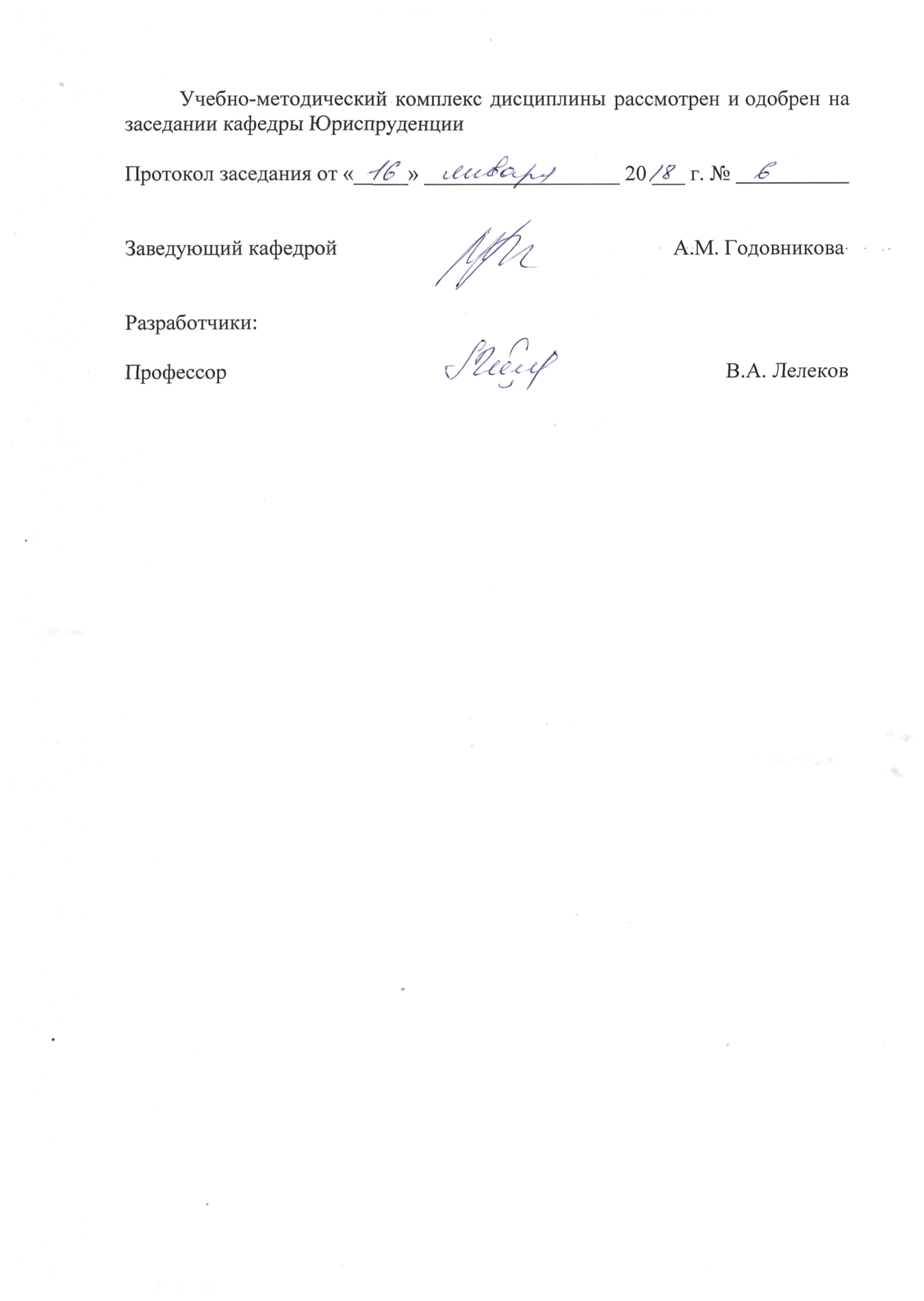 экономико-правовой институт»                                                  В.А. ЛелековЗаведующий Адвокатской консультацией Ленинского района №2, член Президиума Воронежской 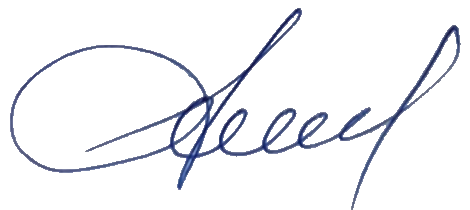 областной коллегии адвокатов                                                    Ю.Ф. ЗакурдаевСОДЕРЖАНИЕ1. Общая характеристика (вид и тип практики, цель и задачи практики, способ и формы проведения практики) 	52. Перечень планируемых результатов обучения при прохождении практики, соотнесенных с планируемыми результатами освоения образовательной программы 	53. Место практики в структуре образовательной программы, объем практики и ее продолжительность 	104. Содержание практики 	115. Формы отчетности по практике 	126. Фонд оценочных средств для проведения промежуточной аттестации обучающихся по практике 	127. Перечень учебной литературы и ресурсов сети «Интернет», необходимых для проведения практики 	348. Перечень информационных технологий, используемых при проведении практики, включая перечень программного обеспечения и информационных справочных систем 	369. Материально-техническая база, необходимая для проведения 
практики 	3710. Иные сведения (материалы) 	371. Общая характеристика (вид и тип практики, цель и задачи практики, способ и формы проведения практики)Вид практики: учебная.Тип практики: юридическое консультирование.Цель учебной практики: закрепление навыков анализа применимых к охраняемым или спорным правоотношениям норм материального и процессуального права, изучения сформированной судебной практики по уголовным делам, формирование прикладных навыков анализа судебной практики с учетом особенностей оценки сформированной доказательственной базы для подготовки проектов судебных актов и прочее.Задачи учебной практики:– формирование умения проведения квалифицированных юридических консультаций; – формирование адекватной самооценки, ответственности за результаты своего труда; – приобщение магистранта к социальной среде практикующих юристов с целью приобретения социально-личностных компетенций, необходимых для работы в сфере правоприменения; – формирование навыков составления необходимых юридических документов, применения полученных при обучении знаний и навыков в самостоятельной профессиональной деятельности, контролируемой руководителем практики.Способы проведения практики:стационарная – в юридической клинике АНОО ВО «ВЭПИ»;стационарная (в г. Воронеж) или выездная (вне г. Воронеж) – в организациях, деятельность которых соответствует профессиональным компетенциям, осваиваемым в рамках образовательной программы (далее – профильные организации), а также для обучающихся, совмещающих обучение с трудовой деятельностью, которые реализовали свое право проходить практику по месту трудовой деятельности в случаях, если профессиональная деятельность, осуществляемая ими, соответствует требованиям к содержанию практики.Форма проведения практики: дискретно – путем выделения в календарном учебном графике непрерывного периода учебного времени для проведения данной практики.2. Перечень планируемых результатов обучения при прохождении практики, соотнесенных с планируемыми результатами освоения образовательной программыВ результате прохождения практики обучающийся должен освоить следующие компетенции:ОК-1 – осознанием социальной значимости своей будущей профессии, проявление нетерпимости к коррупционному поведению, уважительное отношение к праву и закону, обладанием достаточный уровень профессионального правосознания;ОК-2 – способностью добросовестно исполнять профессиональные обязанности, соблюдать принципы этики юриста;ОК-3 – способностью совершенствовать и развивать свой интеллектуальный и общекультурный уровень;ОК-4 – способностью свободно пользоваться русским и иностранным языками как средством делового общения;ОК-5 – компетентным использованием на практике приобретенных умений и навыков в организации исследовательских работ, в управлении коллективом;ПК-1 - способностью разрабатывать нормативные правовые акты;ПК-2 – способностью квалифицированно применять нормативные правовые акты в конкретных сферах юридической деятельности, реализовывать нормы материального и процессуального права в профессиональной деятельности;ПК-3 – готовностью к выполнению должностных обязанностей по обеспечению законности и правопорядка, безопасности личности, общества, государства;ПК-5 – способностью осуществлять предупреждение правонарушений, выявлять и устранять причины и условия, способствующие их совершению;ПК-6 – способностью выявлять, давать оценку и содействовать пресечению коррупционного поведения;ПК-7 – способностью квалифицированно толковать нормативные правовые акты;ПК-8 – способностью принимать участие в проведении юридической экспертизы проектов нормативных правовых актов, в том числе в целях выявления в них положений, способствующих созданию условий для проявления коррупции, давать квалифицированные юридические заключения и консультации в конкретных сферах юридической деятельности;ПК-9 – способностью принимать оптимальные управленческие решения;ПК-10 – способностью воспринимать, анализировать и реализовывать управленческие инновации в профессиональной деятельности.3. Место практики в структуре образовательной программы, объем практики и ее продолжительностьДанная практика входит в раздел «Практика и научно-исследовательская работа» учебного плана подготовки обучающихся по направлению подготовки 40.04.01 Юриспруденция.Исходные знания, умения и навыки, необходимые для прохождения данной практики, формируются в процессе изучения дисциплин: «Научные основы квалификации преступлений», «Научные основы назначения наказания». Прохождение данной практики предусматривается для очной формы обучения – во 2-м семестре, для заочной формы обучения – на 1-м курсе.Объем практики составляет 6 зачетных единиц, продолжительность практики – 4 недели (216 академических часов).4. Содержание практики5. Формы отчетности по практикеФормами отчетности по практике являются:Отчет о прохождении практики, который включает в себя следующие структурные элементы:1. Титульный лист (Приложение №1)2. Краткая характеристика профильной организации;3. Индивидуальное задание для прохождения практики;4. Совместный рабочий график (план) проведения практики;5. Заявление обучающегося о разрешении прохождения практики;6. Согласие профильной организации о прохождении практики обучающимся;7. Договор об организации и проведении практики обучающихся;8. Характеристика обучающегося;9. Ксерокопии документов, с которыми обучающийся работал во время прохождения практики.6. Фонд оценочных средств для проведения промежуточной аттестации обучающихся по практике6.1. Перечень компетенций с указанием этапов их формирования в процессе освоения образовательной программы6.2. Описание показателей и критериев оценивания компетенций на различных этапах их формирования, описание шкал оцениванияШкала оцениванияПромежуточная аттестация по практикам устанавливается в форме зачета, который проводится по системе оценок «зачтено» и «не зачтено».Критерии оцениванияПромежуточная аттестация по практике проводится по критерию приобретения обучающимся требуемых знаний, умений, навыков в рамках осваиваемых компетенций.Показатели оцениванияПромежуточная аттестация по практикам проводится по следующим показателям оценивания:оценка «зачтено» выставляется, если прохождение практики позволило обучающемуся приобрести все требуемые знания, умения, навыки и компетенции в соответствии с образовательной программой, отчет о прохождении практики, по крайней мере, в основном соответствует установленным требованиям, на защите отчета по практике обучающийся продемонстрировал теоретические знания, практические навыки и умения на минимальном уровне;оценка «не зачтено» выставляется, если прохождение практики не позволило обучающемуся приобрести все требуемые знания, умения, навыки и компетенции в соответствии с образовательной программой и (или) отчет о прохождении практики грубо не соответствует установленным требованиям, и (или) на защите отчета по практике обучающийся не продемонстрировал теоретические знания, практические навыки и умения на минимальном уровне.Оценка «зачтено» является положительной, а обучающийся, ее получившие, считаются успешно прошедшими аттестационное испытание.Оценка «не зачтено» является неудовлетворительной (отрицательной), а обучающийся, ее получившие, считаются не прошедшими аттестационное испытание.6.3. Типовые контрольные задания или иные материалы, необходимые для оценки знаний, умений, навыков и (или) опыта деятельности, характеризующих этапы формирования компетенций в процессе освоения образовательной программы6.3.1. Текущий контроль успеваемостиКонтрольные вопросы для текущего контроля успеваемости (устного опроса) на подготовительном (ознакомительном) этапе практики:Какого вида практика сейчас проводится?Какого типа практика сейчас проводится?Каким способом предусмотрено проведение практики?В какие сроки проводится практика?Какими документами регламентировано проведение практики?Где можно ознакомиться с документами, регламентирующими проведение практики?В каком месте проводится практика?Кто назначен руководителем практики?Какие функции выполняет руководитель практики?Для чего нужен документ «Совместный рабочий график (план) проведения практики»?Для чего нужен документ «Индивидуальные задания для прохождения практики»?Какие обязанности возлагаются на обучающегося при прохождении практики?Кто и когда должен выдать характеристику на обучающегося после прохождения практики?Кто должен выдать характеристику на обучающегося?В какой форме выдается и что должна отражать характеристика на обучающегося?Каким образом оформляется и что должен содержать отчет о прохождении практики?В какой срок и куда необходимо сдать отчет о прохождении практики?Каким образом проводится промежуточная аттестация по практике?Контрольные вопросы для текущего контроля успеваемости (проверки выполнения индивидуальных заданий) на основном этапе практикиЧто представляет собой юридическое консультирование?В чем состоит цель юридического консультирования?Каковы правила методически грамотного юридического консультирования?Как разрешаются конфликтные ситуации при юридическом консультировании?Каким образом оформляется письменная юридическая консультация?Что представляет собой юридическая экспертиза документов?В чем состоит цель юридической экспертизы документов?Каковы правила методически грамотной юридической экспертизы документов?Как разрешаются конфликтные ситуации при юридической экспертизе документов?Каким образом оформляется письменная юридическая экспертиза документов?В чем состоит социальное значение формирования нетерпимости к коррупционному поведению? В чем выражается уважительное отношение к праву и закону в процессе оказания правовой помощи гражданам?  Назовите особенности организации и деятельности профильных организаций, оказывающих бесплатную юридическую помощь гражданам, содержание профессиональных обязанностей, этических принципов.Какие основные правовые институты, применяемые при оказании правовой помощи населению, Вы знаете?Какую иноязычную научную терминологию по профилю подготовки Вы знаете?Назовите способы и приемы толкования содержания норм права, приемы юридической техники.Перечислите основные уголовно-правовые и уголовно-процессуальные институты и категории.В чем выражается социальное значение уголовно-правовых средств укрепления законности, правопорядка и безопасности?Охарактеризуйте основные правовые средства предупреждения правонарушений и преступлений, выявления причин и условий, способствующих их совершению.Назовите основные правовые средства выявления, оценки и содействия пресечению коррупционного поведения.Выделите важнейшие тенденции в развитии наук уголовно-правового циклаНазовите основы проведения юридической экспертизы проектов нормативных правовых актов, в том числе в целях выявления в них положений, способствующих созданию условий для проявления коррупции.Назовите основы предотвращения и урегулирования конфликтных ситуаций в профессиональной деятельности, принятия оптимальных управленческих решений;6.3.2. Промежуточная аттестацияПромежуточная аттестация по практике проводится путем проверки и оценивания отчета о прохождении практики, а также в форме контактной работы (устное собеседование для оценки отчета о прохождении практики (защита отчета)).6.3.3. Методические материалы, определяющие процедуры оценивания знаний, умений, навыков и (или) опыта деятельности, характеризующих этапы формирования компетенцийПроцедура оценивания знаний, умений и навыков включает в себя два этапа: подготовительный и основной. На первом этапе собирается и обобщается информация о результатах текущего контроля успеваемости обучающихся в ходе проведения практики. На втором этапе оцениваются знания, умения и навыки обучающихся, показываемые непосредственно на промежуточной аттестации. Оценка выставляется на основе шкалы оценивания и установленных критериев.Основные уровни освоения компетенций коррелируют с соответствующими этапами контроля успеваемости обучающихся в рамках полного периода проведения практики.На предварительном (ознакомительном) этапе оценивания уровень (этап) освоения компетенций, как правило, соответствует прохождению обучающимся текущего контроля успеваемости по практике со следующими результатами:минимальный уровень (этап) – уяснение обучающимся порядка и сроков прохождения практики, содержания и планируемых результатов практики, выполнение заданий без грубых ошибок, уяснение обучающимся порядка и сроков представления отчетности по практике;базовый уровень (этап) – уяснение обучающимся порядка и сроков прохождения практики, содержания и планируемых результатов практики, выполнение заданий с незначительными недочетами (упущениями) или без таковых, уяснение обучающимся порядка и сроков представления отчетности по практике.Продвинутый уровень освоения компетенций оценивается только на промежуточной аттестации и, как правило, предполагает установление на предварительном этапе оценивания базового уровня (этапа) освоения компетенций.Оценка «зачтено» на промежуточной аттестации свидетельствует о продвинутом, базовом или минимальном уровне (этапе) освоения обучающимся соответствующих компетенций. Выставление оценок завершает основной этап оценивания уровня освоения компетенций в рамках промежуточной аттестации.7. Перечень учебной литературы и ресурсов сети «Интернет», необходимых для проведения практикиОсновная учебная литература:1. Лазарева, В. А. Защита прав личности в уголовном процессе России : учебное пособие для вузов / В. А. Лазарева, В. В. Иванов, А. К. Утарбаев. — 4-е изд., перераб. и доп. — Москва : Издательство Юрайт, 2019. — 268 с. — (Высшее образование). — ISBN 978-5-534-12212-1. — Текст : электронный // ЭБС Юрайт [сайт]. — URL: https://biblio-online.ru/bcode/447081  2. Белик, В. Н.Конституционные права личности и их защита : учебное пособие для вузов / В. Н. Белик. — 3-е изд., перераб. и доп. — Москва : Издательство Юрайт, 2019. — 158 с. — (Высшее образование). — ISBN 978-5-534-11238-2. — Текст : электронный // ЭБС Юрайт [сайт]. — URL: https://biblio-online.ru/bcode/444785Дополнительная учебная литература:1.  Чумакова, О. В. Правовые и организационные вопросы регулирования бесплатной юридической помощи : монография / О. В. Чумакова. — Москва, Саратов : Всероссийский государственный университет юстиции (РПА Минюста России), Ай Пи Эр Медиа, 2016. — 291 c. — ISBN 978-5-00094-294-9. — Текст : электронный // Электронно-библиотечная система IPR BOOKS : [сайт]. — URL: http://www.iprbookshop.ru/59250.html   2. Профессиональные навыки юриста : учебник для академического бакалавриата / Е. Н. Доброхотова [и др.] ; под общей редакцией Е. Н. Доброхотовой. — Москва : Издательство Юрайт, 2019. — 326 с. — (Бакалавр. Академический курс). — ISBN 978-5-534-03333-5. — Текст : электронный // ЭБС Юрайт [сайт]. — URL: https://biblio-online.ru/bcode/433447Ресурсы сети «Интернет», необходимые для проведения практики:Официальные сайты органов государственной власти; Президент Российской Федерации: Официальный сайт. [Электронный ресурс]. URL: https://state.kremlin.ruПравительство Российской Федерации: Официальный сайт. [Электронный ресурс]. URL: www.gov.ruИнформационные ресурсы:Портал «Межрегиональный центр защиты прав граждан»: Официальный сайт. [Электронный ресурс]. URL: http://защитаправ-граждан.рф/ БиблиотекиРоссийская государственная библиотека: Официальный сайт. [Электронный ресурс]. URL: https://www.rsl.ruНациональная электронная библиотека: Официальный сайт. [Электронный ресурс]. URL: https://www.rusneb.ruРоссийская национальная библиотека: Официальный сайт. [Электронный ресурс]. URL: https://www.nlr.ruНаучная электронная библиотека «eLIBRARY.ru»: Официальный сайт. [Электронный ресурс]. URL: https://elibrary.ruЭлектронные библиотечные системы:Электронная библиотечная система «IPRbooks»: Официальный сайт. [Электронный ресурс]. URL: http://www.IPRbooks.ru/.Электронная библиотечная система «Юрайт»: Официальный сайт. [Электронный ресурс]. URL: https://biblio-online.ru/.Поисковая система:1. Поисковая система Google. URL: http://www.google.com/2. Поисковая система Yandex. URL: https://yandex.ru3. Поисковая система Rambler. URL: https://www.rambler.ru/8. Перечень информационных технологий, используемых при проведении практики, включая перечень программного обеспечения и информационных справочных системИнформационные технологии охватывают все ресурсы, необходимые для управления информацией в ходе прохождения практики, в том числе компьютеры, программное обеспечение и сети, необходимые для создания, хранения, управления, передачи и поиска информации. Для прохождения практики в юридической клинике АНОО ВО «ВЭПИ» обучающимся предоставляется доступ к компьютерам в помещении юридической клиники, проведение практики осуществляется с использованием доступа к справочным правовым системам «КонсультантПлюс» и «Гарант» через точки доступа к информационно-телекоммуникационной сети «Интернет», а также доступа к электронным библиотечным системам через точки доступа к информационно-телекоммуникационной сети «Интернет».Перечень информационных справочных систем:Справочная правовая система «КонсультантПлюс»: Официальный сайт. [Электронный ресурс]. URL: https://www.consultant.ruСправочная правовая система «Гарант»: Официальный сайт. [Электронный ресурс]. URL: www.garant.ruЭлектронные библиотечные системы:1. Электронная библиотечная система «IPRbooks»: Официальный сайт. [Электронный ресурс]. URL: http://www.IPRbooks.ru/.2. Электронная библиотечная система «Юрайт»: Официальный сайт. [Электронный ресурс]. URL: https://biblio-online.ru/.Перечень профессиональных баз данных:1. ГАС «Правосудие» (база данных судов судебной системы Российской Федерации, организационной структуре, полномочиях, сведений о размере и порядке уплаты государственной пошлины, находящихся в судах делах и принятых по ним судебным актам, порядке их обжалования, информации о порядке подачи и рассмотрения обращений граждан и прочей информации о деятельности). Режим доступа: https://sudrf.ru/Перечень лицензионного программного обеспечения:1. Операционная система Windows; 2. Microsoft Office 2007; 3. Антивирус Eset NOD 32. 9. Материально-техническая база, необходимая для проведения практикиДля проведения практики на базе АНОО ВО «ВЭПИ» требуется:1. Помещение для студенческой правовой консультации (юридической клиники);2. Библиотека, укомплектованная печатными и (или) электронными изданиями основной учебной и научной литературы, дополнительной литературы, специализированными периодическими изданиями.10. Иные сведения (материалы)В качестве иных сведений и (или) материалов в настоящей программе приводятся следующие формы (образцы) документов:титульный лист отчета о прохождении практики.Титульный  лист отчета о прохождении практики*Автономная некоммерческая образовательная организация высшего образования«Воронежский экономико-правовой институт»Кафедра уголовного права и криминологииКафедра уголовного процесса и криминалистикиОТЧЕТо прохождении учебной практики(юридическое консультирование)Направление подготовки 40.04.01 «Юриспруденция»Направленность (профиль) образовательной программы –правоохранительнаяКвалификация (степень) – магистрФорма обучения – очнаяОбучающийся очной формы обучения1-го курса группы __________Иванова Ивана ИвановичаПодпись ________________________ Дата ____________________Воронеж2019* Заголовок не печатается. Титульный лист подписывается обучающимся.Планируемые результаты освоения образовательной программы в части практикиРезультаты обучения при прохождении практикиОК-1знать:социальное значение формирования нетерпимости к коррупционному поведению,уважительное отношение к праву и закону в процессе оказания правовой помощи гражданам, уметь:правильно определять и применять нормы права в соответствии со спецификой правовой помощи гражданам в процессе юридического консультированиявладеть:достаточным уровнем профессионального правосознания в области правоприменительной деятельности; пониманием социального значения юридической профессииОК-2знать:особенности организации и деятельности профильных организаций, оказывающих бесплатную юридическую помощь гражданам, содержание профессиональных обязанностей, этических принциповуметь:демонстрировать умение исполнять профессиональные обязанности в процессе юридического консультирования гражданвладеть:навыками  исполнения профессиональных обязанностей, соблюдения принципов этики юриста в процессе юридического консультирования гражданОК-3знать:основные правовые   институты, применяемые при оказании правовой помощи населению;уметь:применять и реализовывать нормы права в процессе юридического консультирования;владеть:навыками самостоятельной работы при изучении специально-юридической терминологии в области в области применения нормОК-4знать:основы иноязычной научной терминологии по профилю подготовки ;уметь:оперировать российской и иностранной общенаучной и специально-юридической терминологией по профилю подготовки в процессе оказания правовой помощи;владеть:навыками самостоятельной работы с российской и иностранной научной литературой в ходе проведения правовой экспертизы документовОК-5знать:основные правовые   институты, применяемые при оказании правовой помощи населению;уметь:применять приобретенные умения и навыки оказания правовой помощи населению в работе коллектива, организовывать исследовательскую работу по подготовке правовой экспертизы документов в процессе юридического консультирования коллективом (в том числе, малыми группами);владеть:умениями и навыками оказания правовой помощи населению, работая в коллективе, организации подготовки правовой экспертизы документов в процессе юридического консультирования коллективом (в том числе, малыми группами);ПК-1знать:способы и приемы толкования содержания норм права, приемы юридической техникиуметь:использовать категориально-понятийный аппарат юридической науки для разработки мер по совершенствованию уголовно-правового регулирования;владеть:навыками обработки и оценки эмпирических данных в процессе правовой экспертизы документовПК-2знать:основные уголовно-правовые и уголовно-процессуальные институты и категории;уметь:применять и реализовывать нормы уголовного, уголовно-процессуального права в процессе юридического консультирования;владеть:специально-юридической терминологией в области применения норм уголовного и уголовно-процессуального законодательства в ходе юридического консультированияПК-3знать:социальное значение уголовно-правовых средств укрепления законности, правопорядка и безопасности;уметь:вырабатывать и аргументировать юридическую позицию по вопросам обеспечения законности и правопорядка, безопасности личности, общества, государства;владеть:навыками самостоятельного решения задач, возникающих в области обеспечения законности, правопорядка и безопасностиПК-5знать:основные правовые средства предупреждения правонарушений и преступлений, выявления причин и условий, способствующих их совершению;уметь:применять правовые средства предупреждения правонарушений и преступлений, выявления причин и условий, способствующих их совершению в процессе юридического консультирования;владеть:навыками применения правовых средств предупреждения правонарушений и преступлений, выявления причин и условий, способствующих их совершению в процессе юридического консультированияПК-6знать:основные правовые средства выявления, оценки и содействия пресечению коррупционного поведения;уметь:применять правовые средства выявления, оценка и содействия пресечению коррупционного поведения в процессе юридического консультирования;владеть:навыками применения правовых средств предупреждения коррупционного поведения в процессе юридического консультированияПК-7знать:основные уголовно-правовые и уголовно-процессуальные институты и категории;уметь:толковать нормы уголовного, уголовно-процессуального права в процессе юридического консультирования;владеть:навыками толкования норм уголовного и уголовно-процессуального законодательства в ходе юридического консультированияПК-8знать:основы проведения юридической экспертизы проектов нормативных правовых актов, в том числе в целях выявления в них положений, способствующих созданию условий для проявления коррупции;уметь:давать квалифицированные юридические заключения и консультации в конкретных сферах юридической деятельности в процессе юридического консультирования;давать квалифицированные юридические заключения и консультации в сфере уголовно-правового регулирования;владеть:навыками оказания юридической помощи, навыками проведения юридической экспертизы проектов нормативных правовых актов, в том числе в целях выявления в них положений, способствующих созданию условий для проявления коррупцииПК-9знать:основы предотвращения и урегулирования конфликтных ситуаций в профессиональной деятельности, принятия оптимальных управленческих решений;уметь:юридически правильно квалифицировать факты и обстоятельства для принятия оптимальных управленческих решений;владеть:навыками профессионального общения, принятия оптимальных управленческих решенийПК-10знать:важнейшие тенденции в развитии наук уголовно-правового цикла;уметь:вырабатывать и аргументировать юридическую позицию по вопросам уголовно- правового регулирования, используя законодательные новеллы и управленческие инновации;владеть:навыками самостоятельного решения задач, возникающих в области уголовно-правового регулирования№ п/пЭтапы практикиСодержание учебной работыФорма текущего контроля успеваемости и промежуточной аттестации (вид оценочных средств)1.Подготовительный (ознакомительный) этапУяснение порядка и сроков прохождения практики, содержания и планируемых результатов практики, прибытие на место прохождения практики; инструктаж обучающихся по ознакомлению с требованиями охраны труда, техники безопасности, пожарной безопасности, а также с правилами внутреннего трудового распорядкаУстный опрос(контрольные вопросы)2.Основной этапОзнакомление с нормативно-правовой базой, необходимой для прохождения практики; ознакомление с деятельностью организации, включая изучение нормативных, организационных и учебно-методических документов;выполнение практических заданий руководителя практики, включая юридическое консультирование и юридическую экспертизу документов;текущее консультирование с руководителем практики; сбор и систематизация документов (материалов) для подготовки отчета о прохождении практики;получение характеристики-отзыва руководителя практики;обработка материала, собранного при прохождении практики; подготовка и оформление отчета о прохождении практикиПроверка выполнения индивидуальных заданий(контрольные вопросы)3.Промежуточная аттестацияВ соответствии с положением «О формах, периодичности и порядке текущего контроля успеваемости и промежуточной аттестации обучающихся по образовательным программам высшего образования в АНОО ВО «ВЭПИ» и филиалах»Зачет(проверка и защита отчета о прохождении практики)№ п/пФорма промежуточной аттестацииКод контролируемой компетенцииУровни (этапы) освоения компетенцийНаименование оценочного средства1.ЗачетОК-1, ОК-2, ОК-3, ОК-4, ОК-5, ПК-1, ПК-2, ПК-3, ПК-5, ПК-6, ПК-7, ПК-8, ПК-9, ПК-10Минимальный – Знания: имеются общие представления о социальном значении формирования нетерпимости к коррупционному поведению, уважительном отношении к праву и закону в процессе оказания правовой помощи гражданам; особенностях организации и деятельности профильных организаций, оказывающих бесплатную юридическую помощь гражданам; содержании профессиональных обязанностей, этических принципов; основных правовых   институтах, применяемых при оказании правовой помощи населению; основах иноязычной научной терминологии по профилю подготовки; основных правовых   институтах, применяемых при оказании правовой помощи населению; способах и приемах толкования содержания норм права, приемах юридической техники; основных уголовно-правовых и уголовно-процессуальных институтах и категориях; социальном значении уголовно-правовых средств укрепления законности, правопорядка и безопасности; основных правовых средств предупреждения правонарушений и преступлений, выявления причин и условий, способствующих их совершению; основных правовых средств выявления, оценки и содействия пресечению коррупционного поведения; основных уголовно-правовых и уголовно-процессуальных институтах и категориях; основах проведения юридической экспертизы проектов нормативных правовых актов, в том числе в целях выявления в них положений, способствующих созданию условий для проявления коррупции; основах предотвращения и урегулирования конфликтных ситуаций в профессиональной деятельности, принятия оптимальных управленческих решений; важнейших тенденций в развитии наук уголовно-правового циклаУмения: в целом выработаны умения правильно определять и применять нормы права в соответствии со спецификой правовой помощи гражданам в процессе юридического консультирования; демонстрировать умение исполнять профессиональные обязанности в процессе юридического консультирования граждан; применять и реализовывать нормы права в процессе юридического консультирования; оперировать российской и иностранной общенаучной и специально-юридической терминологией по профилю подготовки в процессе оказания правовой помощи; применять приобретенные умения и навыки оказания правовой помощи населению в работе коллектива, организовывать исследовательскую работу по подготовке правовой экспертизы документов в процессе юридического консультирования коллективом (в том числе, малыми группами); использовать категориально-понятийный аппарат юридической науки для разработки мер по совершенствованию уголовно-правового регулирования; применять и реализовывать нормы уголовного, уголовно-процессуального права в процессе юридического консультирования; вырабатывать и аргументировать юридическую позицию по вопросам обеспечения законности и правопорядка, безопасности личности, общества, государства; применять правовые средства предупреждения правонарушений и преступлений, выявления причин и условий, способствующих их совершению в процессе юридического консультирования; применять правовые средства выявления, оценка и содействия пресечению коррупционного поведения в процессе юридического консультирования; толковать нормы уголовного, уголовно-процессуального права в процессе юридического консультирования; давать квалифицированные юридические заключения и консультации в конкретных сферах юридической деятельности в процессе юридического консультирования; давать квалифицированные юридические заключения и консультации в сфере уголовно-правового регулирования; юридически правильно квалифицировать факты и обстоятельства для принятия оптимальных управленческих решений; вырабатывать и аргументировать юридическую позицию по вопросам уголовно- правового регулирования, используя законодательные новеллы и управленческие инновацииНавыки:владение на минимальном уровне пониманием социального значения юридической профессии; навыками  исполнения профессиональных обязанностей, соблюдения принципов этики юриста в процессе юридического консультирования граждан; достаточным уровнем профессионального правосознания в области правоприменительной деятельности; навыками самостоятельной работы при изучении специально-юридической терминологии в области в области применения норм; навыками самостоятельной работы с российской и иностранной научной литературой в ходе проведения правовой экспертизы документов; умениями и навыками оказания правовой помощи населению, работая в коллективе, организации подготовки правовой экспертизы документов в процессе юридического консультирования коллективом (в том числе, малыми группами); навыками обработки и оценки эмпирических данных в процессе правовой экспертизы документов; специально-юридической терминологией в области применения норм уголовного и уголовно-процессуального законодательства в ходе юридического консультирования; навыками самостоятельного решения задач, возникающих в области обеспечения законности, правопорядка и безопасности; навыками применения правовых средств предупреждения правонарушений и преступлений, выявления причин и условий, способствующих их совершению в процессе юридического консультирования; навыками применения правовых средств предупреждения коррупционного поведения в процессе юридического консультирования; навыками толкования норм уголовного и уголовно-процессуального законодательства в ходе юридического консультирования; навыками оказания юридической помощи, навыками проведения юридической экспертизы проектов нормативных правовых актов, в том числе в целях выявления в них положений, способствующих созданию условий для проявления коррупции; навыками профессионального общения, принятия оптимальных управленческих решений; навыками самостоятельного решения задач, возникающих в области уголовно-правового регулированияБазовый – Знания: имеются достаточно глубокие  представления о социальном значении формирования нетерпимости к коррупционному поведению, уважительном отношении к праву и закону в процессе оказания правовой помощи гражданам; особенностях организации и деятельности профильных организаций, оказывающих бесплатную юридическую помощь гражданам; содержании профессиональных обязанностей, этических принципов; основных правовых   институтах, применяемых при оказании правовой помощи населению; основах иноязычной научной терминологии по профилю подготовки; основных правовых   институтах, применяемых при оказании правовой помощи населению; способах и приемах толкования содержания норм права, приемах юридической техники; основных уголовно-правовых и уголовно-процессуальных институтах и категориях; социальном значении уголовно-правовых средств укрепления законности, правопорядка и безопасности; основных правовых средств предупреждения правонарушений и преступлений, выявления причин и условий, способствующих их совершению; основных правовых средств выявления, оценки и содействия пресечению коррупционного поведения; основных уголовно-правовых и уголовно-процессуальных институтах и категориях; основах проведения юридической экспертизы проектов нормативных правовых актов, в том числе в целях выявления в них положений, способствующих созданию условий для проявления коррупции; основах предотвращения и урегулирования конфликтных ситуаций в профессиональной деятельности, принятия оптимальных управленческих решений; важнейших тенденций в развитии наук уголовно-правового циклаУмения:выработаны базовые умения правильно  определять и применять нормы права в соответствии со спецификой правовой помощи гражданам в процессе юридического консультирования; демонстрировать умение исполнять профессиональные обязанности в процессе юридического консультирования граждан; применять и реализовывать нормы права в процессе юридического консультирования; оперировать российской и иностранной общенаучной и специально-юридической терминологией по профилю подготовки в процессе оказания правовой помощи; применять приобретенные умения и навыки оказания правовой помощи населению в работе коллектива, организовывать исследовательскую работу по подготовке правовой экспертизы документов в процессе юридического консультирования коллективом (в том числе, малыми группами); использовать категориально-понятийный аппарат юридической науки для разработки мер по совершенствованию уголовно-правового регулирования; применять и реализовывать нормы уголовного, уголовно-процессуального права в процессе юридического консультирования; вырабатывать и аргументировать юридическую позицию по вопросам обеспечения законности и правопорядка, безопасности личности, общества, государства; применять правовые средства предупреждения правонарушений и преступлений, выявления причин и условий, способствующих их совершению в процессе юридического консультирования; применять правовые средства выявления, оценка и содействия пресечению коррупционного поведения в процессе юридического консультирования; толковать нормы уголовного, уголовно-процессуального права в процессе юридического консультирования; давать квалифицированные юридические заключения и консультации в конкретных сферах юридической деятельности в процессе юридического консультирования;давать квалифицированные юридические заключения и консультации в сфере уголовно-правового регулирования; юридически правильно квалифицировать факты и обстоятельства для принятия оптимальных управленческих решений; вырабатывать и аргументировать юридическую позицию по вопросам уголовно- правового регулирования, используя законодательные новеллы и управленческие инновации;Навыки:владение базовыми навыками  понимания социального значения юридической профессии; навыками  исполнения профессиональных обязанностей, соблюдения принципов этики юриста в процессе юридического консультирования граждан; достаточным уровнем профессионального правосознания в области правоприменительной деятельности; навыками самостоятельной работы при изучении специально-юридической терминологии в области в области применения норм; навыками самостоятельной работы с российской и иностранной научной литературой в ходе проведения правовой экспертизы документов; умениями и навыками оказания правовой помощи населению, работая в коллективе, организации подготовки правовой экспертизы документов в процессе юридического консультирования коллективом (в том числе, малыми группами); навыками обработки и оценки эмпирических данных в процессе правовой экспертизы документов; специально-юридической терминологией в области применения норм уголовного и уголовно-процессуального законодательства в ходе юридического консультирования; навыками самостоятельного решения задач, возникающих в области обеспечения законности, правопорядка и безопасности; навыками применения правовых средств предупреждения правонарушений и преступлений, выявления причин и условий, способствующих их совершению в процессе юридического консультирования; навыками применения правовых средств предупреждения коррупционного поведения в процессе юридического консультирования; навыками толкования норм уголовного и уголовно-процессуального законодательства в ходе юридического консультирования; навыками оказания юридической помощи, навыками проведения юридической экспертизы проектов нормативных правовых актов, в том числе в целях выявления в них положений, способствующих созданию условий для проявления коррупции; навыками профессионального общения, принятия оптимальных управленческих решений; навыками самостоятельного решения задач, возникающих в области уголовно-правового регулированияПродвинутый – Знания: имеются глубокие и систематизированные представления о социальном значении формирования нетерпимости к коррупционному поведению, уважительном отношении к праву и закону в процессе оказания правовой помощи гражданам; особенностях организации и деятельности профильных организаций, оказывающих бесплатную юридическую помощь гражданам; содержании профессиональных обязанностей, этических принципов; основных правовых   институтах, применяемых при оказании правовой помощи населению; основах иноязычной научной терминологии по профилю подготовки; основных правовых   институтах, применяемых при оказании правовой помощи населению; способах и приемах толкования содержания норм права, приемах юридической техники; основных уголовно-правовых и уголовно-процессуальных институтах и категориях; социальном значении уголовно-правовых средств укрепления законности, правопорядка и безопасности; основных правовых средств предупреждения правонарушений и преступлений, выявления причин и условий, способствующих их совершению; основных правовых средств выявления, оценки и содействия пресечению коррупционного поведения; основных уголовно-правовых и уголовно-процессуальных институтах и категориях; основах проведения юридической экспертизы проектов нормативных правовых актов, в том числе в целях выявления в них положений, способствующих созданию условий для проявления коррупции; основах предотвращения и урегулирования конфликтных ситуаций в профессиональной деятельности, принятия оптимальных управленческих решений; важнейших тенденций в развитии наук уголовно-правового циклаУмения: выработаны умения правильно правильно определять и применять нормы права в соответствии со спецификой правовой помощи гражданам в процессе юридического консультирования; демонстрировать умение исполнять профессиональные обязанности в процессе юридического консультирования граждан; применять и реализовывать нормы права в процессе юридического консультирования; оперировать российской и иностранной общенаучной и специально-юридической терминологией по профилю подготовки в процессе оказания правовой помощи; применять приобретенные умения и навыки оказания правовой помощи населению в работе коллектива, организовывать исследовательскую работу по подготовке правовой экспертизы документов в процессе юридического консультирования коллективом (в том числе, малыми группами); использовать категориально-понятийный аппарат юридической науки для разработки мер по совершенствованию уголовно-правового регулирования; применять и реализовывать нормы уголовного, уголовно-процессуального права в процессе юридического консультирования; вырабатывать и аргументировать юридическую позицию по вопросам обеспечения законности и правопорядка, безопасности личности, общества, государства; применять правовые средства предупреждения правонарушений и преступлений, выявления причин и условий, способствующих их совершению в процессе юридического консультирования; применять правовые средства выявления, оценка и содействия пресечению коррупционного поведения в процессе юридического консультирования; толковать нормы уголовного, уголовно-процессуального права в процессе юридического консультирования; давать квалифицированные юридические заключения и консультации в конкретных сферах юридической деятельности в процессе юридического консультирования;давать квалифицированные юридические заключения и консультации в сфере уголовно-правового регулирования; юридически правильно квалифицировать факты и обстоятельства для принятия оптимальных управленческих решений; вырабатывать и аргументировать юридическую позицию по вопросам уголовно- правового регулирования, используя законодательные новеллы и управленческие инновации;Навыки:Владение навыками  понимания социального значения юридической профессии; навыками  исполнения профессиональных обязанностей, соблюдения принципов этики юриста в процессе юридического консультирования граждан; достаточным уровнем профессионального правосознания в области правоприменительной деятельности; навыками самостоятельной работы при изучении специально-юридической терминологии в области в области применения норм; навыками самостоятельной работы с российской и иностранной научной литературой в ходе проведения правовой экспертизы документов; умениями и навыками оказания правовой помощи населению, работая в коллективе, организации подготовки правовой экспертизы документов в процессе юридического консультирования коллективом (в том числе, малыми группами); навыками обработки и оценки эмпирических данных в процессе правовой экспертизы документов; специально-юридической терминологией в области применения норм уголовного и уголовно-процессуального законодательства в ходе юридического консультирования; навыками самостоятельного решения задач, возникающих в области обеспечения законности, правопорядка и безопасности; навыками применения правовых средств предупреждения правонарушений и преступлений, выявления причин и условий, способствующих их совершению в процессе юридического консультирования; навыками применения правовых средств предупреждения коррупционного поведения в процессе юридического консультирования; навыками толкования норм уголовного и уголовно-процессуального законодательства в ходе юридического консультирования; навыками оказания юридической помощи, навыками проведения юридической экспертизы проектов нормативных правовых актов, в том числе в целях выявления в них положений, способствующих созданию условий для проявления коррупции; навыками профессионального общения, принятия оптимальных управленческих решений; навыками самостоятельного решения задач, возникающих в области уголовно-правового регулированияОтчет о прохождении практики